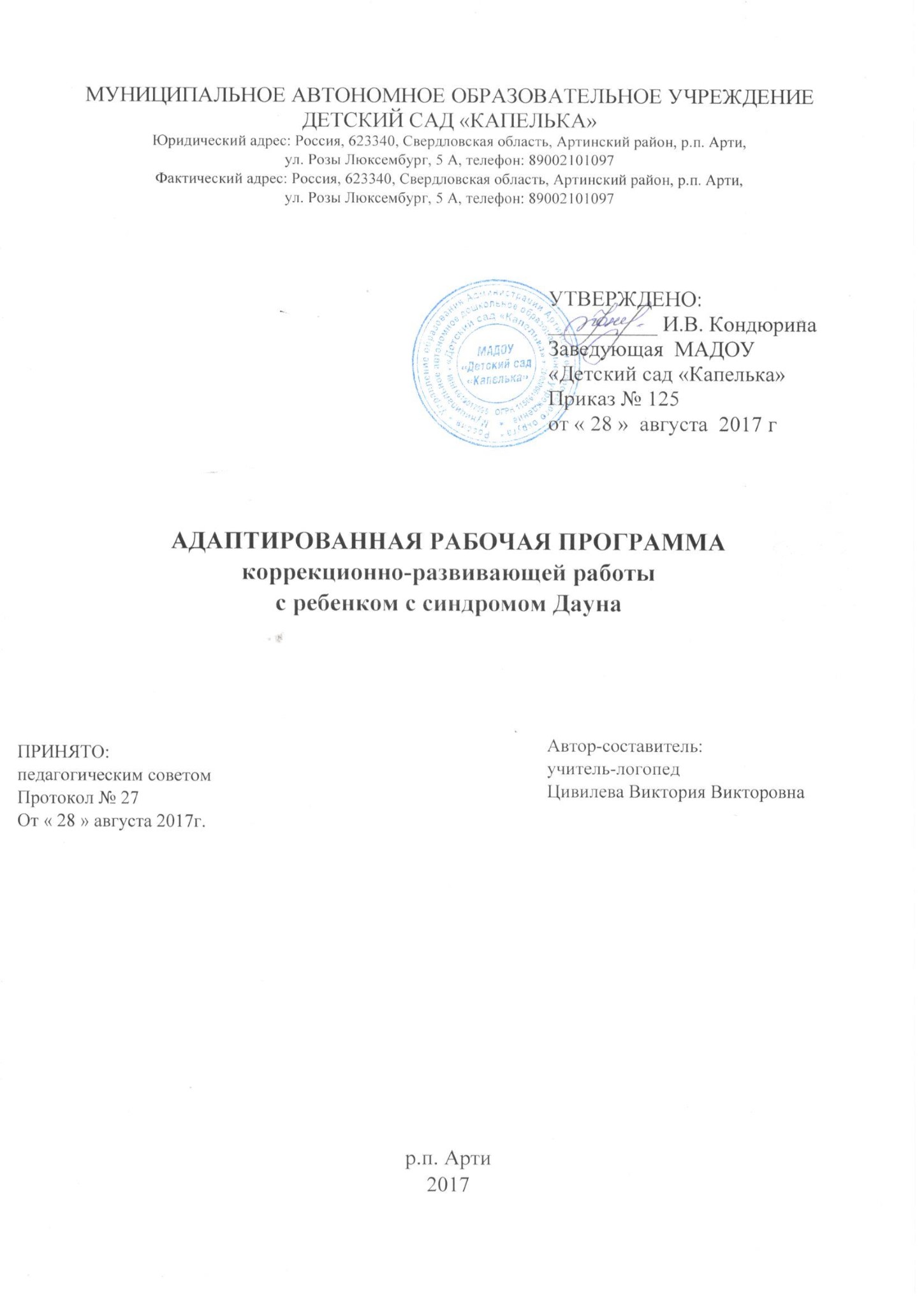 Содержание1. ЦЕЛЕВОЙ РАЗДЕЛ 1.1 Пояснительная записка Образование лиц с ограниченными возможностями здоровья и инвалидов (далее – дети с ОВЗ) является одним из приоритетных направлений деятельности системы образования Российской Федерации. Количество детей с ОВЗ, к которым относятся дети с нарушениями слуха, зрения, речи, интеллекта, опорно-двигательного аппарата, с расстройствами эмоционально-волевой сферы и с трудностями в обучении, возрастает с каждым годом. На современном этапе в условиях внедрения ФГОС ДО концепция интегрированного обучения и воспитания является ведущим направлением в развитии специального образования в нашей стране. Это означает равномерное включение развивающейся в условиях недостаточности (психической, физической, интеллектуальной) личности во все возможные и необходимые сферы жизни социума, ее достойный социальный статус и самореализацию в обществе.Усилия Минобрнауки России сосредоточены на том, чтобы в рамках модернизации российского образования создать образовательную среду, обеспечивающую доступность качественного образования для всех лиц с ограниченными возможностями здоровья и инвалидов с учетом особенностей их психофизического развития и состояния здоровья. Полноценное развитие ребёнка как неотъемлемое право человека и одна из важнейших задач образования на современном этапе требует поиска наиболее эффективных путей достижения этой цели. Защита прав человека, на охрану и укрепление здоровья, на свободное развитие в соответствии с индивидуальными возможностями становится сферой деятельности, в которой тесно переплетаются интересы различных специалистов. Постепенное включение ребенка с ограниченными возможностями здоровья в коллектив сверстников с помощью взрослого требует от педагога новых психологических установок на формирование умения взаимодействовать в едином детском коллективе.Такой ребенок может реализовать свой потенциал лишь при условии вовремя начатого и адекватно организованного процесса воспитания и обучения, удовлетворения как общих с нормально развивающимися детьми, так и особых образовательных потребностей, заданных характером его психического развития.Поддержка ребенка с синдромом Дауна - это целый комплекс проблем, связанных с его выживанием, лечением, образованием, социальной адаптацией и интеграцией в общество. Целенаправленная система социально-педагогических мероприятий, включение ребенка с синдромом Дауна в коррекционно-образовательный процесс с раннего возраста, повышает уровень развития, способствует социальной активности ребенка. Благоприятное сочетание компенсаторных возможностей организма с правильно подобранными программами на каждом этапе обучения, эффективными формами её организации могут в значительной мере, а иногда и полностью нейтрализовать действие первичного дефекта на ход психофизического развития ребенка. Таким образом, дети с синдромом Дауна нуждаются в особом индивидуально-ориентированном подходе, включающем формирование психологических предпосылок обучения, развития, поддержку личностного развития.Адаптированная  рабочая программа МАДОУ «Детский сад «Капелька» для ребенка с ОВЗ (синдром Дауна) (далее – Программа) разработана в соответствии с действующим законодательством, на основании нормативно-правовых документов, регламентирующих функционирование системы дошкольного и коррекционного образования в Российской Федерации, локальными актами МАДОУ «Детский сад «Капелька», регулирующими деятельность учреждения:- Конвенция ООН о правах ребенка. Принята резолюцией 44/25 Генеральной Ассамблеи ООН от 20.11.1989 г. - ООН 1990;- Федеральный закон от 29.12.2012 № 273- ФЗ «Об образовании в РоссийскойФедерации»- Приказ Минобрнауки России от 17 октября 2013 г. N 1155 «Об утверждениифедерального государственного образовательного стандарта дошкольного образования» (зарегистрировано в Министерстве РФ 14 ноября 2013г.);- Комментарии Минобрнауки России к ФГОС дошкольного образования от28.02.2014 г. № 08-249- Приказ Минобрнауки России от 30августа 2013 г. N 1014 «Об утвержденииПорядка организации и осуществления образовательной деятельности по основнымобщеобразовательным программам – образовательным программам дошкольногообразования»- Приказ Минобрнауки России от 28.12.2010 г. № 2106 «Об утверждении ивведении в действие федеральных требований к образовательным учреждениям в части охраны здоровья обучающихся, воспитанников»- Письмо Минобрнауки России от 07.06.2013 г. № ИР-535/07 «О коррекционном иинклюзивном образовании детей»- Постановление главного государственного санитарного врача РоссийскойФедерации от 15 мая 2013 года №26 «Об утверждении Санитарно-эпидемиологических требований к устройству, содержанию и организации режима работы дошкольных образовательных организаций» (СанПиН 2.4.3049-13)- Инструктивным письмом Минобразования России от 14 декабря 2000 г. №2 «Об организации работы логопедического пункта общеобразовательного учреждения»;- Примерной образовательной программы дошкольного образования «Детство» под редакциейТ.И. Бабаевой, А. Г. Гогоберидзе, О. В. Солнцевой и др.- адаптированной образовательной программой ребенка с ограниченными возможностями здоровья (синдром Дауна) МАДОУ «Детский сад «Капелька»;- Положением  о логопедическом пункте МАДОУ «Детский сад «Капелька»;Данная рабочая программа учитывает теоретические положения  и опыт работы, представленный в современных коррекционно-развивающих программах Министерства Образования РФ, научно-методических рекомендациях:  Н.В. Нищева «Примерная адаптированная программа коррекционно-развивающей работы в группе компенсирующей    направленности для детей с тяжелыми нарушениями речи (общим недоразвитием речи) с 3 до 7 лет», 2015.Т.Б. Филичева, Г.В. Чиркина  «Программа  логопедической работы  по преодолению общего недоразвития речи у детей» Программы дошкольных образовательных учреждений компенсирующего вида для детей с нарушением интеллекта / Авт. Е.А. Екжанова, Е.А. Стребелева. Программа предусмотрена для освоения ребенком с синдромом Дауна в возрасте 6 лет образовательных отношений в общеразвивающей группе сверстников.Программа рассчитана на один учебный год. Использование программы предполагает большую гибкость. Время освоения программы строго индивидуально и зависит от целого комплекса причин, определяющих структуру нарушения у данного ребенка. В программе представлены организационные формы, содержание и основные методы и приемы взаимодействия взрослого и ребенка в процессе коррекционно-развивающего обучения в целях максимальной нормализации развития, обеспечения процесса социализации в условиях детского сада и др. Программой определены цели и задачи воспитания и обучения ребенка с синдромом Дауна на 2017 - 2018 учебный год. Теоретической основой программы являются положения, разработанные в отечественной психологии Л. С. Выготским, П. Я. Гальпериным, В, В. Давыдовым, А. В. Запорожцем, А. Н. Леонтьевым, Д. Б. Элькониным и другими учеными, об общности основных закономерностей психического развития в норме и патологии, о сенситивных возрастах, о соотношении коррекции и развития, об актуальном и потенциальном уровнях развития (зоне ближайшего развития), о соотношении обучения и развития, о роли дошкольного детства в процессе социализации, о значении деятельности в развитии, о роли знака в «культурном» развитии ребенка и т. д.Программа включает 3 раздела: целевой, содержательный и организационный, что соответствует требованиям федерального государственного образовательного стандарта (в содержании каждого раздела определены его структурные особенности). Предлагаемое содержание основных направлений педагогической работы, условия и формы его реализации позволяют решать в единстве коррекционно-развивающие задачи, к которым относится моторно-двигательное, эмоциональное, сенсорное, умственное, социально-личностное, коммуникативное, речевое развитие ребенка. Практическая реализация этих задач осуществляется в процессе формирования механизмов предметной и игровой деятельности как ведущих видов деятельности в раннем и дошкольном детстве, продуктивных видов деятельности (рисования, конструирования), ознакомления с окружающим, развития речи, формирования элементарных математических представлений. Все направления коррекционно-образовательной работы являются взаимосвязанными и взаимопроникающими, а задачи коррекционного обучения решаются комплексно во всех используемых формах его организации. В программе описана образовательная деятельность в соответствии с направлениями развития ребенка, представленными в пяти модулях образовательных областей:  Познавательное развитие  Социально-коммуникативное развитие  Речевое развитие  Художественно-эстетическое  Физическое развитие, с учетом используемых вариативных образовательных программ дошкольного образования и методических пособий, в том числе, коррекционной направленности, обеспечивающих реализацию данного содержания; выделены тематические блоки. Программа для ребенка с синдромом Дауна построена в соответствии с принципами, сформулированными в психологических, нейропсихологических, педагогических исследованиях. Программа составлена с учетом: специфических особенностей моторно-двигательного, эмоционального, сенсорного, умственного, речевого, эстетического и социально-личностного развития ребенка с синдромом Дауна;характера ведущей деятельности; структуры и степени выраженности нарушения; ведущих мотивов и потребностей ребенка; типа общения и его мотивов; целей дошкольного воспитания;социальной ситуации развития ребенка. 1.1.1 Цели и задачи реализации ПрограммыЦель Программы:созданиеусловийдляуспешной социализацииребёнкасособыми образовательными потребностями, через коррекциюи компенсацию имеющихся выявленныхречевых нарушений, частичное включение в образовательное пространство группы сверстников.Программа предусматривает решение ряда задач: диагностических, коррекционных и развивающих. Реализация задач учитывает тяжесть нарушения, возраст ребенка, структуру дефекта. Достижение поставленной цели предусматривает решение следующих задач:создать условия для всестороннего развития ребенка с синдромом Дауна в целяхобогащения его социального опыта и гармоничного включения в коллектив сверстников; осуществлять необходимую коррекцию недостатков в психофизическом развитииребенка;формировать знания и представления об окружающей действительности; развивать познавательную активность; активизировать связную речь, формировать функции речи - фиксирующую, сопровождающую, познавательную, регулирующую и коммуникативную; формировать элементарные представления о звуко-буквенном анализе; развивать интеллектуальные и личностные качества; формировать предпосылки учебной деятельности, обеспечивающие социальную успешность, сохраняющие и укрепляющие здоровье детей дошкольного возраста, а также предупреждающие возможные трудности в процессе школьного обучения;взаимодействовать с родителями воспитанника дляобеспечения полноценного психофизического развития ребенка с синдромом Дауна.1.1.2  Принципы и подходы к реализации ПрограммыКоррекция и развитие обеспечивается программой дошкольных образовательных  учреждений компенсирующего вида для детей с нарушением интеллекта Е.А. Екжановой, Е.А. Стребелевой «Коррекционно-развивающее обучение и воспитание». Основной принцип программы – взаимосвязь диагностических, воспитательных, коррекционно-развивающих и образовательных задач, направленных на развитие эмоционального, социального и интеллектуального потенциала умственно отсталого ребёнка и формирование его позитивных качеств. В соответствии с программой Е.А.Екжановой, Е.А.Стребелевой содержание материала данной программы построено в соответствии с принципом концентричности. Это означает, что ознакомление с определенной областью действительности от этапа к этапу усложняется, то есть тема остается, а содержание раскрывает сначала главным образом предметную, затем функциональную, смысловую, стороны, затем сферу отношений, причинно-следственных, временных и прочих связей между внешними признаками и функциональными свойствами. Кроме того, в программе прослеживаются и линейные, межпредметные связи между разделами. В одних случаях это связь тематическая, в других общность по педагогическому замыслу. Таким образом, обеспечивается повторность в обучении ребенка, что позволит сформировать у него достаточно прочные знания и умения. Программа  для ребенка с синдромом Дауна построена в соответствии с принципами, сформулированными в психологических, нейропсихологических, педагогических исследованиях:- онтогенетическом, основанном на учете последовательности возникновения иразвития психических функций и новообразований в онтогенезе, его реализацияпозволяет учесть общие закономерности развития применительно к ребёнку с синдромом Дауна, построить модель коррекционно-развивающего обучения, ориентированного на учет сенситивных периодов в развитии психических функций;- развивающего обучения связан с необходимостью не только преодоленияотставания и нормализации развития, но и его обогащения, то есть амплификацииразвития; определение индивидуальных возможностей ребенка с синдромом Даунавозможно только при активном участии педагогов, которые «ведут» развитие ребенка, выявляют его потенциальные возможности, зону ближайшего развития»;- коррекционной направленности воспитания и обучения, предполагающийиндивидуально-дифференцированный подход к ребенку, построенный на учетеструктуры и выраженности нарушений ребенка, выявлении его потенциальныхвозможностей ребенка; является одним из ведущих в воспитании и обучении детей с ОВЗ; пронизывает все звенья воспитательно-образовательного процесса;- учета ведущего вида деятельности, основной акцент делается на организациисамостоятельных детских «открытий» в процессе разнообразных видов деятельности детей (игре, общении, исследовании и пр.); педагог выступает, прежде всего, как организатор образовательного процесса;- системности опирается на представление о речи, как о сложной функциональной системе, структурные компоненты которой находятся в тесном взаимодействии, в связи с этим изучение речи, процесса ее развития и коррекции нарушений предполагает воздействие на все компоненты, все стороны речевой функциональной системы;- психологической комфортности, взаимоотношения между детьми и взрослымистроятся на основе доброжелательности, поддержки и взаимопомощи;- целостности, стратегия и тактика образовательной работы с детьми опираетсяна представление о целостной жизнедеятельности ребенка. У ребенка формируетсяцелостное представление о мире, себе самом, социокультурных отношениях;- вариативности, детям предоставляются возможности выбора материалов, видовактивности, участников совместной деятельности и общения, информации, способадействия;- непрерывности, обеспечивается преемственность в содержании, технологиях,методах между дошкольным и начальным общим образованием, определяется вектор на дальнюю перспективу развития;- интеграции образовательных областей в соответствии с возрастнымивозможностями и особенностями детей, спецификой и возможностями образовательных областей;- гибкого распределения компонентов режима в течение дня.     Такой подход обеспечивает: «проживание» ребенком содержания дошкольногообразования во всех видах детской деятельности; поддержание эмоционально-положительного настроя в течение всего периода освоения Программы; многообразие форм подготовки и проведения мероприятий; возможность реализации принципа построения программы по спирали (от простого к сложному); выполнение функции сплочения общественного и семейного дошкольного образования (включение в совместную образовательную деятельность родителей воспитанников).Также при составлении программы учитывались данные Индивидуальной программы реабилитации ребенка-инвалида,  индивидуальные особенности ребенка с синдромом Дауна. Работа по активизации компенсаторных механизмов у ребенка с синдромом Дауна опирается на сильные стороны его развития: • относительная сохранность эмоций; • сохранность зрительно-двигательного восприятия; • достаточно высокий уровень имитационных способностей; • относительная сохранность тактильной чувствительности; • сочетание зрительных и двигательных ощущений дает самый высокий уровень запоминания; • сохранность эмоциональной памяти. Построение коррекционно-развивающей работы в соответствии с указанными принципами обеспечивает социальную направленность педагогических воздействий и социализацию ребенка. 1.1.3Характеристики, значимые для разработки и реализации Программы1.2  Планируемые результаты освоения индивидуальной образовательной программы Планируемые результаты освоения ребенком содержания программы учитывают индивидуальные особенности его развития, определены в соответствии с поставленными целями и задачами программы в виде целевых ориентиров. В соответствии с индивидуальными особенностями развития ребенка с синдромом Дауна, данная программа предполагает ориентацию на следующие целевые ориентиры: ребенок интересуется окружающими предметами и активно действует с ними; эмоционально вовлечён в действия с игрушками и другими предметами, стремится проявлять настойчивость в достижении результата своих действий;ребенок использует специфические, культурно фиксированные предметные действия, знает назначение бытовых предметов (ложки, расчёски, карандаша и пр.) и пользуется ими; ребенок овладевает навыками самообслуживания; проявляет самостоятельность в бытовом и игровом поведении; ребенок владеет первоначальными навыками активной речи, формируется пассивный словарь; может выразить, просьбу, с помощью односложных и двусложныхфраз, использования жестов, понимает речь взрослых; знает названия окружающих предметов и игрушек; ребенок слушает и проявляет интерес к речевым высказываниям взрослых, стремится к общению со взрослыми и активно подражает им в движениях и действиях; ребенок проявляет интерес, стремится к общениюсо сверстникам; наблюдает за их действиями и подражает им; ребенок обладает интересом к стихам, песням и сказкам, рассматриванию картинок, стремится двигаться под музыку; у ребёнка наблюдается положительная динамика в развитии крупной, мелкой моторики; он стремится осваивать различные виды движения (бег, лазанье, перешагивание и пр.). II. СОДЕРЖАТЕЛЬНЫЙ РАЗДЕЛ 2.1  Логопедическое сопровождение образовательных областейИндивидуальная образовательная программа  включает логопедическое сопровождение по пяти образовательным областям, определенным ФГОС ДО. В совокупности они позволяют обеспечить коррекционно-образовательную работу с ребёнком с синдромом Дауна комплексно и многоаспектно.Педагогические ориентиры по образовательным областям.2.1.1 Социально-коммуникативное развитие Когда мы говорим о социализации, мы имеем в виду две взаимосвязанные стороны: социально-коммуникативное развитие (развитие личности, умение взаимодействовать с окружающими людьми) и эмоциональное развитие. Работа по социально-коммуникативному развитию ребенка с синдромом Дауна осуществляется: • в специальных играх и упражнениях, направленных на развитие представлений о себе, окружающих взрослых и сверстниках, о системе социальных отношений; на овладение средствами взаимодействия. В проведении таких игр принимают участие различные специалисты (педагог-психолог и учитель-дефектолог, воспитатель и учитель-логопед). Игры необходимо проводить как самостоятельное занятие, а также включать в структуру других занятий в соответствии с замыслом специалиста; • в процессе обучения сюжетно-ролевым и театрализованным играм, где вычленение, осознание и воссоздание социальных отношений является целью и средством деятельности; • в ходе рисования и конструирования при усилении социальной направленности их содержания и значимости результата; • в повседневной работе по развитию речи: обучение словесному отчету о выполненных действиях, составлению рассказов из «личного опыта» и пр.; • в индивидуальной коррекционной работе. Задачи: • формировать представления о своем «Я», о своей семье и взаимоотношениях в семье; • формировать представления о частях собственного тела, их назначении, расположении; • формировать общение «взрослый-ребенок», их сотрудничество; • формировать потребность эмоционально-личностного контакта со взрослым; • формировать общение между детьми, по ходу которого они постепенно переходят от параллельной игры к эмоционально-практическому общению; • формировать доступные для ребенка средства общения; • формировать адекватное поведение в конкретной ситуации: садиться на стульчик, сидеть на занятии и т.д.; • формировать интерес кигрушкам, предметам и адекватным способам действия с ними; • обучать выполнению элементарной речевой инструкции, регламентирующей какое-либо действие ребенка в определенной ситуации; • привлекать внимание к различным эмоциональным состояниям человека, учить подражать выражению лица взрослого и его действиям; • развивать способность выражать свое настроение с помощью мимики Итоговые показатели Ребенок может: - демонстрироватьготовность к совместным действиям со взрослым, принимать помощь взрослого; - положительно реагировать на сверстников, уметь находиться рядом, не причиняя друг другу вреда и не создавая дискомфорта; - выполнять предметно-игровые действия с игрушками и предметами из ближайшего окружения; - адекватно вести себя в привычных ситуациях; - выполнять по речевой инструкции 2-3 элементарных действия с игрушками. 2.1.2Познавательное развитие К познавательным процессам относятся: восприятие, внимание, память, мышление, воображение. Формирование данных процессов осуществляется в следующих направлениях: • Сенсорное воспитание. • Ознакомление с окружающим. • Развитие психических функций. Сенсорное воспитание служит основой для развития у детей поисковых способов ориентировки: методов проб и примеривания. Сенсорное воспитание является, с одной стороны, основой для формирования у ребенка всех психических процессов - внимания, памяти, сферы образов-представлений, мышления, речи и воображения; с другой - оно выступает фундаментальной предпосылкой для становления всех видов детской деятельности - предметной, игровой, продуктивной, трудовой (А.А. Катаева, 1978). На начальных этапах восприятие ребенком окружающей действительности происходит в рамках конкретного анализатора (зрительного, слухового, тактильного). Важно помнить, что с детьми с синдромом Дауна надо работать, не теряя с ним визуального и ситуативного контакта, накапливая и обобщая практический и чувственный опыт ребенка. Занятия проводятся по следующим направлениям: развитие зрительного, слухового и тактильно-двигательного восприятия. Задачи: Сенсорное развитие • учить ребенка воспринимать отдельные предметы, выделяя их из общего фона; • учить ребенка различать свойства и качества предметов: мягкий - твердый, мокрый - сухой, большой - маленький, громкий - тихий; • формировать у ребенка поисковые способы ориентировки - пробы при решении игровых и практических задач • создавать условия для восприятия свойств и качеств предметов в разнообразной деятельности - в игре с дидактическими и сюжетными игрушками, в строительных играх, в продуктивной деятельности (конструирование, лепка, рисование). Развитие зрительного восприятия: • учить ребенка выделять предмет из общего фона; • учитьребенка соотносить игрушку с ее изображением; • учить складывать из двух частей разрезную предметную картинку. Восприятие формы, величины, цвета: • учить различать объемные формы (куб, шар) в процессе дидактической игры по подражанию действиям взрослого; • учить подбирать крышки к коробочкам разной величины, затем одинаковой величины, но разной формы (круглая, квадратная); • учить выполнять действия по подражанию, соотнося форму крышки и форму коробки; • учить проталкивать объемные геометрические формы (куб, шар) в соответствующие прорези коробки, пользуясь методом проб; • учить воспринимать величину (большой, маленький);• учить захватывать широкие предметы всей ладонью, узкие - пальцами; • знакомить с названиями двух цветов: красный, желтый, синий, зеленый; • учить воспринимать цвет: красный, желтый, синий, зеленый; Развитие слухового восприятия и внимания: • знакомить с игрой на музыкальных инструментах, показывать, что разные инструменты издают различные звуки, вызывать интерес к играм со взрослым на музыкальных инструментах; • учить реагировать на слуховые раздражители; • вырабатывать у ребенка по подражанию разные двигательные реакции в ответ на звучание различных инструментов; • учить дифференцировать на слух звучание музыкальных инструментов, реагируя действиями на звучание определенного инструмента (выбор из двух); • учить соотносить игрушку с соответствующим звукоподражанием; Развитие тактильно-двигательного восприятия: • учить воспринимать и узнавать на ощупь шар, куб; • учить выбирать знакомые игрушки на ощупь по слову «дай» без предъявления образца; • учить различать на ощупь величину предметов; проводить выбор из двух предметов (большого, маленького). Итоговые показателиРебенок может: • воспринимать отдельные предметы из общего фона, выделяя их по просьбе взрослого; • различать свойства и качества предметов: мокрый - сухой, большой - маленький, сладкий - горький, горячий - холодный; • воспроизводить в отраженной речи некоторые знакомые свойства и качества предметов (большой - маленький, горячий - холодный, кубик - шарик); • сличать четыре основных цвета (красный, желтый, синий, зеленый); • дифференцированно реагировать на звучание определенных музыкальных инструментов (выбор из двух); • складывать разрезную картинку из двух частей; • учитывать знакомые свойства предметов в предметно-практической и игровой деятельности (шарик катится; кубик стоит, не катится; большой домик для большой матрешки, маленький - для маленькой). Ознакомление с окружающим направлено на формирование у ребенка целостного восприятия представлений о предметном мире. Ознакомление с окружающим обогащает чувственный опыт ребенка, учит быть внимательным к тому, что его окружает. В ходе занятий накапливаются представления и элементарные понятия о явлениях неживой природы, о животных, о растительном мире, о бытовых явлениях и назначении предметов домашнего обихода, начинает активизироваться связная речь. Важно научить ребенка смотреть и видеть, слушать и слышать, ощупывать и осязать, а затем обобщать увиденное в словесных высказываниях. Занятия по ознакомлению с окружающим проводятся по следующим темам: «Части тела», «Игрушки», «Семья», «Домашние животные», «Мебель», «Одежда», «Посуда». Задачи: - формировать целостное восприятие представлений об окружающем мире; - знакомить с предметами и объектами ближайшего окружения, их назначением и функциями; - расширять представления о ближайшем окружении. Итоговые показатели Ребенок может: • иметь представления о разнообразии предметного мира (предметы и объекты ближайшего окружения); • уметь ориентироваться в групповом помещении и кабинетах специалистов. Задачи: • привлекать внимание ребенка с помощью объектов, связанных с удовлетворением его органических потребностей; • стимулировать непроизвольное внимание с использованием раздражителей разной модальности; • развивать устойчивость непроизвольного внимания; • формировать предпосылки для развития произвольного внимания; расширять объем внимания; • развивать способность к переключению внимания Итоговые показателиРебенок может: • рассматривать последовательно 2-3 объекта и ясно их воспринимать; • переключать свое внимание с одной игрушки на другую; • находить парные предметы и картинки (2-3 пары); • понимать и выполнять указания взрослого; • освоить способы действий с предметами; • воспроизводить действия взрослого путем подражания; • узнавать знакомые предметы среди незнакомых. 2.1.3  Речевое развитие Развитие речи и формирование коммуникативных способностей является важным подразделом программы. Коррекционная работа по развитию речи осуществляется: • в живом общении с ребенком (развитие социальной направленности речи, развитие коммуникативной потребности, овладение различными видами коммуникативных высказываний); • на занятиях рисованием и конструированием (регулирующая функция речи, связь воспринятого со словом с целью формирования пригодных для изображения представлений, актуализация представлений по слову); • на занятиях по развитию речи (все виды и формы речи), построенных по принципу моделирования коммуникативных ситуаций; • в индивидуальной коррекционной работе с учителем-логопедом, учителем – дефектологом. Задачи: • расширять объем понимания обращенной речи; • формировать доступные средства общения; • учить использовать в общении вербальные и невербальные средства: зрительный контакт, сосредоточение зрительного и слухового внимания, общение с помощью предметных действий, привлечение к себе внимания, использование простейших жестов и звуков; • формировать правильные движения органов речи, что является хорошей базой для активизации звукопроизношения; • формировать звукопроизношение с учетом особенностей развития речи у детей с синдромом Дауна. Развитие импрессивной, экспрессивной речи, накопление словаряпроисходит в следующей последовательности: • существительные (предъявление, знакомство, называние предмета, организация игры с предметом). • глаголы (знакомство ребенка с действием, организация игры и многократное обыгрывание действия, включение слова в быт). • прилагательные (аналогичная методика). • предложение (сложность предложения зависит от количества слов, влияющих на понимание (ключевые слова, несущие информацию). Накопление словаря происходит в следующей последовательности: • называние по подражанию (использование предметной или сюжетной картинки с использованием слова, жеста, звукоподражания). •  ответы на вопросы с использованием подражания. •  самостоятельные ответы детей на вопросы (принимается любая форма ответа, обращается внимание на качество звукоподражания). • спонтанное использование речевых средств (поощряется речь детей в виде звукоподражаний и слов, что способствует постепенной жестовой речи устной). •  появление фразы (возможно активное использование жестов при построении фразы). Работа над пониманием связной речи должна вестись в следующей последовательности: 1. Изолированные действия • демонстрируются и называются простые бытовые действия, включаются в бытовую игру детей; • жесты, обозначающие действия, включаются в репертуар песенок, потешек, что обеспечивает их многократное усвоение и повторение; • демонстрация и называние этого же действия по картинке. 2. Цепочки действий: работа ведется в той же последовательности что и при освоении изолированных действий. Цепочки действий постепенно усложняются. 3. Работа над простой адаптивной сказкой: • демонстрация, сопровождаемая простым текстом и ключевыми жестами; • работа с книгой по той же сказке. Работа по вызыванию звуков: Побуждение ребенка с синдромом Дауна к самостоятельному произнесению звуков происходит поэтапно: • повторение за ребенком имеющихся у него звуков. • поочередное произнесение с ребенком имеющихся у него звуков. • побуждение ребенка произносить новые звуки с опорой на предмет или картинку в сопровождении жеста. В случае необходимости используется опора на тактильные ощущения. • имитация звукоподражания вслед за взрослым с опорой на картинку и буквы. • спонтанное произнесение звуков с опорой на картинку. • использование усвоенных звуков в речи • включение звуков в слоги и в слова. Итоговые показатели Ребенок может:• выполнять предметные действия со взрослыми и сверстниками; • выполнять простейшие поручения и просьбы; • воспроизводить знакомые звукоподражания, усеченные фразы на основе подражания (в зависимости от возможностей ребенка). 2.1.4  Художественно-эстетическое развитие Сохранность эмоциональной сферы ребенка с синдромом Дауна позволяет ему проявлять свои способности и достигать значительных результатов в творческих видах деятельности, в том числе, таких как изобразительная. Предусмотрены занятия по изобразительной деятельности, одной из основных задач которых является развитие тонких движений пальцев рук. При организации работы над развитием тонкой моторики выделен ряд приоритетных направлений, связанных с особенностями развития ребенка с синдромом Дауна: 1. Формирование готовности к развитию навыков мелкой моторики: развитие чувства равновесия, координация «рука – глаз» (игра в мяч), согласованных движений рук, имитация (можно достичь, обучая пению песенок с движениями или пальчиковым играм). 2. Формирование стабильности, а затем и вращательных движений запястья (формируются параллельно с усложнением захвата). 3. Формирование захвата, то есть умение дотягиваться до предмета, брать и удерживать его, а также умения им манипулировать, брать, класть в определенное место. Сильной стороной ребенка является способность к подражанию. Ребенок охотно имитирует простые движения, необходимые при занятиях музыкой, рисованием, аппликацией и лепкой. Задачи: • готовить к восприятию произведений искусства; • приобщать к декоративной деятельности; • способствовать развитию певческих навыков; • познакомить с тремя музыкальными жанрами; • вызвать интерес к процессу рисования как деятельности, дающей результат; • познакомить с материалами для рисования (карандашами, красками) и приемами пользования ими; • научить пониманию рисунка взрослого как изображения предмета. Итоговые показатели Ребенок может:- эмоционально реагировать на произведения искусства; - проявлять интерес к процессу рисования; - понимать рисунок взрослого как изображение предмета. 2.1.5Образовательная область «Физическое развитие» Работа по моторному развитию предусмотрена: • в ходе специальных игр и упражнений, направленных на восприятие и воспроизведение основных и выразительных движений, естественных жестов, мимики; • в подвижных играх, в подвижных играх с музыкальным сопровождением; • на занятиях с использованием пальчиковой гимнастики; • на всех занятиях, если требуется правильное восприятие и воспроизведение выразительных движений для понимания смысла ситуаций, характера персонажей, эмоциональных состояний. Задачи: • стимулировать двигательную активность ребенка; • развивать интерес к движениям и потребность в двигательной активности; • обогащать двигательный опыт; • формировать положительное отношение к двигательным играм; • формировать представления о собственном теле, его основных частях и их движениях; • развивать ориентировку в пространстве; • учить выполнять движения по подражанию, по образцу, по слову-сигналу; • учить воспроизводить по подражанию различные движения пальцами и кистями рук, прослеживая их взором; • развивать умение сопровождать движения проговариванием коротких стихов и потешек; • формировать умение выполнять серию движений под музыку (совместно со взрослым, по подражанию и пообразцу). Итоговые показатели Ребенок может: • выполнять движения по подражанию, по образцу, по слову-сигналу; • выполнять серию движений под музыку; • выполнять согласованные и координированные движения глаз и руки; • производить движения пальцами одновременно с произнесением текста потешек или рифмованных историй.2.2 Образовательная, коррекционно-развивающая деятельность в соответствии с индивидуальными потребностями ребенка Организация деятельности логопеда в течение года определяется задачами, поставленными рабочей программой.Основной формой организации коррекционно-развивающей деятельности в дошкольном образовательном учреждении для ребенка с синдромом Дауна являются индивидуальные педагогические мероприятия, на которых осуществляется формирование, коррекция и компенсация психических процессов и развитие языковой системы. Коррекционно-развивающая работа предполагает четкую организацию пребывания ребенка в детском саду, правильное распределение нагрузки в течение дня, координацию.Индивидуальная образовательная программа направлена на развитие речевой коммуникации у ребенка с синдромом Дауна со сложной структурой дефекта.Педагогические ориентиры: преодолевать речевой и неречевой негативизм (чувство неуверенности, ожидание неуспеха),   формировать устойчивый эмоциональный контакт с учителем-логопедом и со сверстниками, развивать положительное эмоциональное отношение детей к занятиям; формировать психологическую базу речи (развитие восприятия, внимания, памяти). развивать интерес к окружающей действительности и познавательную активность ребенка; расширять понимание обращенной речи; учить отражать в речи содержание выполненных действий (вербализация действий детьми); развивать мелкую и артикуляционную моторику. развивать слуховое внимание и фонематическое восприятие. развивать чувство ритма. развивать дыхание и голос. совершенствовать произносительную сторону речи. формировать элементарные общие речевые умения, активную речь (звукоподражания, лепетные слова, отдельные слова, элементарные фразы, совершенствование фразовой речи). Цель коррекционной работы – это максимальная коррекция и компенсацияпсихических процессов и познавательных способностей ребенка с синдромом Дауна; освоение им коммуникативной функции языка, приближенными к возрастным нормативам.Программа коррекционной работы на дошкольной ступени образования включает в себя взаимосвязанные направления. Данные направления отражают её основное содержание:- диагностическая работа  Для успешности воспитания и обучения ребенка необходима правильная оценка его возможностей и выявление особых образовательных потребностей, а также определение эффективности реализации индивидуальной программы развития ребенка. Работа специалистов с ребенком включает три блока углубленного диагностического обследования: при поступлении ребенка (сентябрь), в конце первого периода обучения (январь) и в конце второго периода обучения (май). Результативность проводимой коррекционно-развивающей работы определяется данными полученными в ходе углубленных диагностических обследований специалистов и обследованием ребенка на ПМПК, по итогам которого, ребенок получает рекомендации о дальнейшем образовательном маршруте. В группе общеразвивающей направленности применяется индивидуальная система оценки результатов развития ребенка с синдромом Дауна.Для диагностики развития ребенка используется перечень умений, определяющих развитие ребенка, по следующим разделам: -общая моторика, - тонкая моторика, - самообслуживание и социальные навыки, - восприятие речи, - речевое развитие- коррекционно - развивающая работа обеспечивает своевременную специализированную помощь ребенку с синдромом Дауна в условиях дошкольного образовательного учреждения, способствует формированию коммуникативных, регулятивных, личностных, познавательных навыков,  направлен на развитие наиболее сохранных функций, социализацию ребенка, повышение его самостоятельности и автономии. Коррекционно-развивающая работа строится на основе личностно-дифференцированного подхода с включением оперирования разными видами обучения, методами и приемами актуализации знаний ребенка и его психических процессов.- консультативная  работа обеспечивает непрерывность специального сопровождения ребёнка с синдромом Дауна и его родителей  по вопросам реализации Программы, дифференцированных условий обучения, воспитания, коррекции, развития и социализации воспитанника;  предполагает обучение родителей отдельным психолого-педагогическим приемам, повышающим эффективность взаимодействия с ребенком, стимулирующим его познавательную, речевую активность в повседневной жизни.- информационно – просветительская работа  направлена на разъяснительную деятельность с родителями, педагогическими работниками по вопросам, связанным с особенностями образовательного процесса для ребёнка с ОВЗ, с ТНР (тяжёлыми нарушениями речи),  подготовку рекомендаций по оказанию помощи «особому» ребёнку в условиях образовательного учреждения;Формы обучения:индивидуальная, подгрупповая.Количествоипродолжительность индивидуальных занятийот15до20минутне менее2-3 раз в неделю.Задачи исодержание индивидуальных занятий:Развитие артикуляционного  праксиса;Фонационныеупражнения;Уточнениеартикуляцииправильнопроизносимыхзвуковвразличныхзвуко-слоговыхсочетаниях;Вызываниеипостановкаотсутствующихзвуковиликоррекцияискаженных звуков;Первоначальный этап ихавтоматизациив облегченныхфонетических условиях.Методы обучения:При выборе методов и форм коррекционно-развивающей работы используется: - наглядность; - демонстрация; - пояснение; - наблюдение; - сюжетно- ролевые игры; - моделирование ситуаций; - развивающие игры (настольные, подвижные); - конструирование; - свободное и тематическое рисование, графические задания.Планирование коррекционной работы попериодам:Iпериод(сентябрь, октябрь,ноябрь).Лексические темы-Наше тело.-Овощиифрукты. -Игрушки.-Семья.-Одежда. Артикуляционная гимнастика«Окошко»,«Заборчик»,«Трубочка»,«Лопатка»,«Иголочка»,«Заборчик-трубочка», «Почистимзубки».Дыхательнаягимнастика:«Дуетхолодныйветер»,«Дутьечерезсоломинку»(пускаемпузыри),«Шарлопнул». Пальчиковаягимнастика:«Пальчики	здороваются»,	«Пальчики	кланяются»,	«Пальчики-кулачки»,«Корзинка с овощами»,«Большиеноги»,«Игра на барабане».Звуковаякультураречи:Развитиеслуховоговниманиянаматериаленеречевыхзвуков(2-3звучащие игрушки). Работа над силойголоса (тихо, громко).Грамматическийстройречи-образованиесловприпомощиуменьшительно-ласкательныхсуффиксов;	- образованиемножественногочисласуществительных;-согласованиеприлагательныхссуществительнымивчисле,роде; - образованиеотносительныхприлагательных;-образованиезвукоподражательныхглаголов;-договариваниепредложенийпокартинке(Девочкакормитворобья); -составлениефразспредлогами«У»,«С»,«НА».Связнаяречь-ответынапростыевопросы;-составлениефразпосюжетнойкартинке;-составление фраз по двум опорным картинкам; -пересказысопоройна картинку;-заучиваниестихов,потешек.IIпериод(декабрь,январь,февраль)Лексические темы -Посуда;-Зима.Новыйгод;-Мебель;-Дикиеживотные;-Домашние животные и птицы. Артикуляционная гимнастика«Лопатка»,«Заборчик-трубочка»,«Почистимзубки»,«Кошкалакаетмолоко», «Лошадки».Дыхательнаягимнастика«Шарлопнул»,«Плачетмалыш- А-А-А»,«Мальчикиграет-Э-Э-Э», «Согреемручки», «Сдуйснежинку».Надутьивтянутьщеки-«Толстячки-худышки».Пальчиковаягимнастика«Домик,отворись»,«Флажок»,«Очки»,«Пальчики-кулачки»,«Рыбки-краб»,«Играв снежки»,«Стол»,«Стул»,«Коза»,«Гусь».ЗвуковаякультураречиДифференциациянаслухтрехзвучащихигрушек.Определениенаправления звучания игрушки.Грамматическийстройречи-образованиемножественногочисласуществительных;-согласованиеприлагательныхссуществительнымивчисле,роде,падеже;-согласованиеличныхместоименийМОЙ,ТВОЙссуществительными;построение конструкции:глагол+существительноеспредлогом;-построениефразыспредлогами«У»,«С»(Укоровытелята.Коровас телятами).Связная речьпересказпростоготекста из2-3фразсопоройна картинку.IIIпериод(март,апрель,май)Лексическиетемы-Птицы; -Весна;-Транспорт; -Лес;-Повторениепройденныхтемзагод. Артикуляционнаягимнастика«Сладкоеваренье»,«Чашечка»,«Кошкавыгнуласпинку», «Лошадка», «Индюк», «Качели».Дыхательнаягимнастика«Дуетветер»,«Пароходгудит-У-У-У»,«Футбол». Пальчиковаягимнастика«Зайка»,«Птицыклюютзерна»,«Солнышко»,«Лодка». ЗвуковаякультураречиМодуляцияголоса (высоко-низко).Грамматическийстройречи-образованиемножественногочисласуществительных;-согласование числительных1, 2,5ссуществительными;-образованиедвухкомпонентныхсловосочетаний:существительное+глаголв прошедшемвремени(Мамасделала.Дядясделал.Дети сделали);-построениефразы«Это...». Связнаяречь-ответынавопросыполнымпредложением;-построениефразы:подлежащее,сказуемое,прямоедополнение; - пересказы с опорой на картинку; заучивание стихов, потешек.Для реализации индивидуальной коррекционно-развивающей программы и коррекционной работы по формированию правильного звукопроизношения составляется индивидуальный коррекционно-развивающий план. План составляется поквартально на весь учебный год. В план включены задачи коррекционного обучения, дидактическое обеспечение и динамика развития за квартал.2.3Взаимодействие педагогических работников в процессе реализации адаптированной образовательной программы Координация коррекционных воздействий осуществляется на заседаниях психолого-медико-педагогического консилиума ДОУ с участием всех педагогов и специалистов, задействованных в реализации индивидуальной образовательной программы. Повышению качества коррекционной работы в рамках инклюзивного процесса служит практика тесного взаимодействия специалистов и воспитателей группы. 2.4Особенности взаимодействия учителя-логопеда с родителями воспитанников (или лицами, их заменяющими)  Ведущие цели взаимодействия с семьей:- создание необходимых условий для установления доверительных отношений между специалистом и родителем, специалистом и ребенком, родителем и ребенком;- развития ответственных и взаимозависимых отношений с семьями воспитанника, обеспечивающих целостное развитие личности ребенка, повышение компетентности родителей в области его воспитания.Основные формы взаимодействия с семьей: - знакомство с семьей: встреча-знакомство, анкетирование семьи; - информирование родителей о ходе образовательного процесса: дни открытых дверей, индивидуальные и групповые консультации, родительские собрания, оформление информационных стендов, организация выставок детскоготворчества, приглашение родителей на детские концерты и праздники, разработка памяток, рекомендаций;- совместная деятельность: привлечение родителей к участию в жизнедеятельности ребёнка в ДОУ (посещение индивидуальных занятий с обучением педагогическим технологиям сотрудничества с ребенком, методам и приёмам коррекционно-развивающей работы ит.д.).Особенностью данной программы является активное привлечение в работу родителей, что способствует повышению их психолого-педагогической компетентности. Обучение родителей (или матери) и взаимодействие с педагогами дает максимальный эффект при проведении коррекционных мероприятий. Содержание программы предполагает активное использование следующих форм работы с родителями:1. Консультативно-рекомендательная. 2. Информационно-просветительская. 3. Организация детских утренников, праздников. 4. Индивидуальные занятия с родителями и их ребенком.III. ОРГАНИЗАЦИОННЫЙ РАЗДЕЛ 3.1 Организация развивающей предметно-пространственной среды для ребенка с синдромом ДаунаНа данный момент созданы следующие специальные условия: - использование специальных образовательных программ и методов обучения и воспитания; - использование специальных учебных пособий и дидактических материалов; - проведение индивидуальных коррекционных занятий учителем – логопедом и педагогом - психологом; - индивидуальное сопровождение воспитателем (тьютором). 3.1.1 Материально-техническое обеспечение рабочей программыПри проведении коррекционно-развивающей работы с ребенком с проблемами в развитии большое значение имеет правильная организация развивающей предметно-пространственной среды, как в кабинетах специалистов, так и в групповом помещении. В кабине логопеда созданы комфортные, безопасные условия для индивидуальных занятий. Обязательно учитывается такой фактор, как эмоциональное благополучие ребенка. Особое внимание уделено оформлению места для занятий за столом и у зеркала (в кабинете учителя-логопеда). Достаточный уровень освещенности, удобная мебель, яркие картинки и интересные игрушки – важные детали для создания комфортного состояния и детей и специалистов. Для проведения артикуляционной и мимической гимнастики, а также для того, чтобы приучить ребенка к занятиям в кабинете установлено зеркало.Игры, игрушки и пособия размещены в шкафах и на стеллажах. Полки на уровне роста ребенка открыты, с тем чтобы на них размещался сменный материал по разным разделам работы для свободной деятельности детей. В кабинете учителя-логопеда для ребенка предусмотрена особая сенсорная зона, содержащая современное оборудование, игрушки и пособия для развития слухового и зрительного восприятия, формирования представлений о цвете и форме предметов, а также уголок с пособиями для развития моторной сферы. В кабинете имеются:- крупные и мелкие игрушки по лексическим темам,- конструкторы, - мозаики, - кубики, - пирамидки, - матрешки и другие сборные игрушки, - достаточное количество постоянно заменяемых звучащих игрушек и предметов-заместителей, - предметные картинки по лексическим группам, - дидактические игры (игры-вкладыши, пазлы и др.), - дидактический материал, игрушки-помощники для проведения артикуляционной и мимической гимнастики, -  детские книги, - бумага для рисования; картон, цветная бумага; детские раскраски; цветные карандаши, фломастеры, краски, - мячики.3.1.2 Обеспеченность специальными методическими пособиями и дидактическими материалами Программный материал подбирался ориентировочно. Учитывались особенности развития детей с задержкой психического развития, его возможности к обучению и воспитанию, актуальный уровень развития, зона ближайшего развития и основные виды деятельности в данный возрастной период. В учебно-методический комплекс индивидуальной образовательной программы для ребенка с синдромом Дауна вошли: 1. Основная общеобразовательная программа дошкольного образования МДОУ «Детский сад «Капелька». 2. Адаптированная образовательная  программа ребенка с ограниченными возможностями здоровья (синдром Дауна) МАДОУ «Детский сад «Капелька»;3. «Примерной образовательной программы дошкольного образования «Детство» под редакциейТ.И. Бабаевой, А. Г. Гогоберидзе, О. В. Солнцевой и др.4. Н.В. Нищева «Примерная адаптированная программа коррекционно-развивающей работы в группе компенсирующей    направленности для детей с тяжелыми нарушениями речи (общим недоразвитием речи) с 3 до 7 лет», 2015.5. Т.Б. Филичева, Г.В. Чиркина  «Программа  логопедической работы  по преодолению общего недоразвития речи у детей» 6. Программы дошкольных образовательных учреждений компенсирующего вида для детей с нарушением интеллекта / Авт. Е.А. Екжанова, Е.А. Стребелева «Коррекционно-развивающее обучение и воспитание детейдошкольного возраста с нарушением интеллекта». 7. Программа ранней педагогической помощи детям с отклонениями в развитии «Маленькие ступеньки». - Мойра Питерси, Робин Трилор и др. 8. Татарникова Г.М., Вепрева И.И., Кириченко Т.Т., «Индивидуальное сопровождение детей Группы риска» Волгоград: Учитель, 2015г. 9. Спирина Н.П., Александрова Л.Ю., «Подготовка детей с ОВЗ к школьному обучению», М., Владос 2014г. 10. Сиротюк А.С. «Воспитание ребенка в инклюзивной среде», Издательство «ТЦ Сфера», 2014г. 11. Нищева Н.В., «Специальное и инклюзивное образование в современном детском саду», С.П., Детство –Пресс 2015г. 10. Лапп Е.А., Шипилова Е.В., «Образование обучающихся с ограниченными возможностями здоровья в вопросах и ответах» Волгоград, Издательство «Учитель», 2014г. 11. Потопова О.Е. «Инклюзивные практики в детском саду», Издательство «ТЦ Сфера» 2015г. 12. Карасева Е.Г. «Инклюзивное обучение и воспитание детей дошкольного возраста с ограниченными возможностями здоровья» М., «Русское слово» 2014г. 13. Жиянова П. Л. Социальная адаптация детей раннего возраста с синдромом Дауна (Организация, содержание и методика работы адаптационных групп) Методическое пособие.- Москва, 200214. Либби Кумин перевод с английского Грозная Н.С., «Формирование навыков общения у детей с синдромом Дауна» М., Благотворительный фонд «Даунсайд Ап», 2012г. 15. Нуриева Л.Г. «Развитие речи у аутичных детей» М., Теревинф, 2015г. 16. Психолого-педагогическая диагностика развития детей раннего и дошкольного возраста: метод, пособие: с прил. Альбома «Нагляд. материал для обследования детей» / под ред. Е. А. Стребелевой. - М.: Просвещение, 2004. - 164 с. + Прил. (268. с. ил.). 17. Забрамная С. Д., Т. Н. Исаева. Методические рекомендации по изучению детей с тяжелой и умеренной умственной отсталостью. - М.: Творческий Центр, 2007 18. Семаго Н. Я., Семаго М. М. Теория и практика оценки психического развития ребенка. Дошкольный и младший школьный возраст. - СПб.: Речь, 2005. - 384 с. 19. Поле Е.В. Дневник развития. - М.: БФ «Даунсайд Ап», 2014г.20. Департамент образования «Инклюзивное образование организация координатора по инклюзии в образовательном учреждении» М., Школьная книга, 2010г. IV.ДОПОЛНИТЕЛЬНЫЙ РАЗДЕЛАннотация к адаптированной рабочей программе коррекционно-развивающейработы с ребёнком с синдромом Дауна на 2017-2018 учебный год                                                   МАДОУ «Детский сад «Капелька».Рабочая программа разработана учителем – логопедом МАДОУ «Детский сад «Капелька» Цивилёвой Викторией Викторовной.Программа спроектирована с учетом ФГОС дошкольного образования, особенностей образовательного учреждения, региона, образовательных потребностей и запросов воспитанников. Программа определяет цель, задачи, планируемые результаты, содержание и организацию образовательного процесса дошкольного образования.Адаптированная  рабочая программа коррекционно-развивающей работы с ребенком с синдромом Дауна (далее – Программа) разработана в соответствии с действующим законодательством, на основании нормативно-правовых документов, регламентирующих функционирование системы дошкольного и коррекционного образования в Российской Федерации, локальными актами МАДОУ «Детский сад «Капелька», регулирующими деятельность учреждения:- Федеральный закон от 29.12.2012 № 273- ФЗ «Об образовании в РоссийскойФедерации»- Приказ Минобрнауки России от 17 октября 2013 г. N 1155 «Об утверждениифедерального государственного образовательного стандарта дошкольного образования» (зарегистрировано в Министерстве РФ 14 ноября 2013г.);- Министерство образования и науки Российской Федерации (Минобрнауки России) Департамент общего образования 28 февраля 2014 год № 08-249 Комментарии к ФГОС дошкольного образования;- Приказ Минобрнауки России от 28.12.2010 г. № 2106 «Об утверждении ивведении в действие федеральных требований к образовательным учреждениям в части охраны здоровья обучающихся, воспитанников»- Письмо Минобрнауки России от 07.06.2013 г. № ИР-535/07 «О коррекционном иинклюзивном образовании детей»- Постановление главного государственного санитарного врача РоссийскойФедерации от 15 мая 2013 года №26 «Об утверждении Санитарно-эпидемиологических требований к устройству, содержанию и организации режима работы дошкольных образовательных организаций» (СанПиН 2.4.3049-13)- Инструктивным письмом Минобразования России от 14 декабря 2000 г. №2 «Об организации работы логопедического пункта общеобразовательного учреждения»;- адаптированной образовательной программой ребенка с ограниченными возможностями здоровья (синдром Дауна) МАДОУ «Детский сад «Капелька»;- Положением  о логопедическом пункте МАДОУ «Детский сад «Капелька»;При разработке Программы учтены концептуальные положения реализуемой в «Детском саду «Капелька» примерной основной общеобразовательной программы «Детство», под ред. Т.П. Бабаевой, А.Г. Гогоберидзе, О.В. Солнцевой  и др. - СПб.:, 2014г.Данная рабочая программа учитывает теоретические положения  и опыт работы, представленный в современных коррекционно-развивающих программах Министерства Образования РФ, научно-методических рекомендациях:  Н.В. Нищева «Примерная адаптированная программа коррекционно-развивающей работы в группе компенсирующей    направленности для детей с тяжелыми нарушениями речи (общим недоразвитием речи) с 3 до 7 лет», 2015.Т.Б. Филичева, Г.В. Чиркина  «Программа  логопедической работы  по преодолению общего недоразвития речи у детей» Программы дошкольных образовательных учреждений компенсирующего вида для детей с нарушением интеллекта / Авт. Е.А. Екжанова, Е.А. Стребелева. Программа предусмотрена для освоения ребенком с синдромом Дауна в возрасте 6 лет образовательных отношений в общеразвивающей группе сверстников.Программа рассчитана на один учебный год. Использование программы предполагает большую гибкость. Время освоения программы строго индивидуально и зависит от целого комплекса причин, определяющих структуру нарушения у данного ребенка. В программе представлены организационные формы, содержание и основные методы и приемы взаимодействия взрослого и ребенка в процессе коррекционно-развивающего обучения в целях максимальной нормализации развития, обеспечения процесса социализации в условиях детского сада и др. Программой определены цели и задачи воспитания и обучения ребенка с синдромом Дауна на 2017 - 2018 учебный год. Цель программы– создание условий для успешной социализации ребёнка сособыми образовательными потребностями через коррекциюи компенсацию речевых нарушений, частичное включение в образовательное пространство группы сверстников.Достижение поставленной цели предусматривает решение следующих задач:создать условия для всестороннего развития ребенка с синдромом Дауна в целяхобогащения его социального опыта и гармоничного включения в коллектив сверстников; осуществлять необходимую коррекцию недостатков в психофизическом развитииребенка;формировать знания и представления об окружающей действительности; развивать познавательную активность; активизировать связную речь, формировать функции речи - фиксирующую, сопровождающую, познавательную, регулирующую и коммуникативную; формировать элементарные представления о звуко-буквенном анализе; развивать интеллектуальные и личностные качества; формировать предпосылки учебной деятельности, обеспечивающие социальную успешность, сохраняющие и укрепляющие здоровье детей дошкольного возраста, а также предупреждающие возможные трудности в процессе школьного обучения; взаимодействовать с родителями воспитанника для обеспечения полноценного психофизического развития ребенка с синдромом Дауна.В программе описана образовательная деятельность в соответствии с направлениями развития ребенка, представленными в пяти модулях образовательных областей:  Познавательное развитие  Социально-коммуникативное развитие  Речевое развитие  Художественно-эстетическое  Физическое развитие Особенностью данной программы является активное привлечение в работу родителей (законных представителей), что способствует повышению их психолого-педагогической компетентности. Обучение родителей и взаимодействие с педагогами дает максимальный эффект при проведении коррекционных мероприятий. Комплексный подход обеспечивает более высокие темпы динамики общего и речевого развития детей. Реализация принципа комплексности предусматривает взаимосвязь в работе учителя-логопеда, педагога-психолога, учителя – дефектолога, специалистов и воспитателя. Программа коррекционной работы на дошкольной ступени образования включает в себя взаимосвязанные направления. Данные направления отражают её основное содержание:- диагностическая работа - коррекционно - развивающая работа- консультативная  работа - информационно – просветительская работа Основой перспективного и календарного планирования коррекционной работы является тематический подход (тематический план). Он позволяет организовать коммуникативные ситуации, в которых педагог управляет когнитивным и речевым развитием ребенка. Тематический подход обеспечивает концентрированное изучение и многократное повторение материала. Концентрированное изучение темы способствует успешному накоплению речевых средств и активному использованию их ребенком в коммуникативных целях, оно вполне согласуется с решением, как общих задач всестороннего развития детей, так и специальных коррекционных. Концентрированное изучение материала служит также средством установления более тесных связей между специалистами, так как все специалисты работают в рамках одной лексической темы.ПРИЛОЖЕНИЕ 1Календарно-тематическое планирование коррекционной логопедической работы с ребенком с ограниченными возможностями здоровьяЦель: активизировать речь детей Задачи:- развитие понимания речи;              - развитие ручной и речевой моторики;- развитие дыхания, активизация речевого подражания.I.Целевой раздел программы31.1Пояснительная  записка31.1.1Цели и задачи реализации Программы51.1.2Принципы и подходы к реализации Программы61.1.3Характеристики, значимые для разработки и реализации Программы71.2Планируемые результаты освоения  Программы» 10II.Содержательный раздел программы112.1Коррекционно-образовательная деятельность в соответствии с направлениями развития ребенка с синдромом Дауна, представленными в пяти образовательных областях112.1.1Социально-коммуникативное развитие112.1.2Познавательное развитие122.1.3Речевое развитие142.1.4Художественно-эстетическое развитие 152.1.5Физическое развитие162.2Образовательная, коррекционно-развивающая деятельность в соответствии с индивидуальными потребностями ребенка 162.3Особенности взаимодействия учителя-логопеда со специалистами ДОУ Взаимодействие педагогических работников в разработке и реализации коррекционных мероприятий212.4Особенности взаимодействия учителя-логопеда с семьёй  22III.Организационный̆ раздел  программы233.1Организация развивающей предметно-пространственной среды для ребенка с синдромом Дауна233.1.1Материально-техническое обеспечение рабочей программы233.1.2Обеспеченность специальными методическими пособиями и дидактическими материалами23IV.Дополнительный раздел25Приложение 128Физиологические особенностиребенка с синдромом ДаунаСиндром Дауна - врожденное нарушение развития, проявляющееся умственнойотсталостью, нарушением роста костей и другими физическими аномалиями. Для больных с синдромом Дауна характерно сохранение физических черт, свойственных ранней стадии развития плода, в том числе узких раскосых глаз, придающих больным внешнее сходство с людьми монголоидной расы; маленькая округлая голова, гладкая влажная отечная кожа, сухие истонченные волосы маленькие округлые уши, маленький нос, толстые губы, поперечные бороздки на языке, который зачастую высунут наружу, так как не помещается в полости рта. Пальцы короткие и толстые, мизинец сравнительно мал и обычно загнут вовнутрь. Расстояние между первым и вторым пальцами на кистях и стопах увеличено. Конечности короткие, рост, как правило, значительно ниже нормы. Интеллект обычно снижен до уровня умеренной умственной отсталости. Традиционно описываются такие черты, как покорность, ласковость, сочетающиеся с упрямством, отсутствием гибкости, склонность к подражательству, а также чувство ритма и любовь к танцам.Особенности развития ребенка с синдромом ДаунаДети, имеющие диагноз синдром Дауна,  имеют следующие нарушения в развитии: отставание в моторном развитии – в развитии тонкой и общей моторики; возможные проблемы со слухом и зрением; проблемы с развитием речи; слабая кратковременная слуховая память; более короткий период концентрации; трудности овладения и запоминания новых понятий и навыков; трудности с умением обобщать, рассуждать и доказывать; трудности с установлением последовательности (действий, явлений, предметов и др.), гипомнезия.У детей с синдромом Дауна понимание речи намного опережает развитие активной речи; речь появляется поздно и на протяжении всей жизни остаётся недоразвитой, понимание речи недостаточное, словарный запас бедный, часто встречается звукопроизношения в виде дизартрии или дислалии. Зрительная память развита гораздо лучше слуховой; социальное и эмоциональное развитие является наиболее сохранной сферой; нарушение речи может быть усилено нарушением слуха; сниженный объем слуховой памяти требует многократных повторений слов для их запоминания; сниженный тонус и особенности строения речевого аппарата создают дополнительные сложности для формирования четкого звукопроизношения; отставание речи при отсутствии других форм общения, вторично влияет на другие сферы развития, особенно на социальную и когнитивную. У некоторых детей с синдромом Дауна овладение речью настолько замедленно, что возможность их обучения посредством общения с другими людьми крайне затруднена. Умение говорить развивается, как правило, позже умения воспринимать речь. Детям с синдромом Дауна свойственны трудности в освоении грамматического строя речи, а также семантики, то есть значений слов. Они долго не дифференцируют звуки окружающей речи, плохо усваивают новые слова и словосочетания.Таким образом, глубокие ограничения возможностей, естественно, сопровождаются значительным снижением качества жизни. Тяжёлое заболевание ребёнка отражается также на общении со сверстниками, обучении, трудовой деятельности, способности к самообслуживанию. Ребёнок, к сожалению, исключается из общественной жизни. Всё вышеперечисленное определяет значимость проблемы социальной адаптации и коррекции соответствующих контингентов детей.Таким образом, формирование навыков невербального общения, как частичной и временной замены устной речи, помогает во многом избежать перечисленных проблем.Последствия раннего органического поражения центральной нервной системы отражены на моторно-двигательном развитии ребенка. Недостаточность касается как общей, так и мелкой и артикуляционной моторики. Это выражается в моторной неловкости, недостаточной координации движений, плохой переключаемости с одного движения на другое. У ребенка долго и с большим трудом формируются серии движений, что необходимо для образования двигательных навыков. Существенно страдает координация движений обеих рук и зрительный контроль (зрительно-двигательная координация). Снижена двигательная память. Для большинства детей с синдромом Дауна характерно нарушение развития всех психических функций. У ребенка с синдромом Дауна наблюдается неравномерность развития, то есть навыки, в норме относящиеся к его возрасту, у ребенка могут наблюдаться не одновременно, а быть значительно разнесены во времени. Для детей с синдромом Дауна характерна неустойчивость активного внимания, повышенная утомляемость и истощаемость, короткий период концентрации внимания. Эмоциональное развитие ребенка с синдромом Дауна отличается сохранностью элементарных эмоций. Ребенок ласков, привязчив. Выражает положительные эмоции ко всем взрослым, вступает с ними в контакт, но преимущественно к тем, с которыми он постоянно общается. У ребенка положительные эмоции наблюдаются чаще, чем отрицательные. При неудаче он обычно не огорчается. Не всегда может правильно оценить результаты своей деятельности. Обычно эмоциональные реакции чаще выражены недостаточно ярко. В личностном плане ребенку в большей степени свойственна внушаемость, подражательность действиям и поступкам других людей. Большинство из них любопытны и обладают хорошей подражательной способностью, что способствует привитию навыков самообслуживания и трудовых процессов. Уровень навыков и умений, которого может достичь ребенок с синдромом Дауна, весьма различен.Это обусловлено генетическими и средовыми факторами. В медицинской литературе синдром Дауна рассматривается как дифференцированная форма олигофрении, а, следовательно, подразделяется на степени умственной отсталости (глубокая, тяжелая, средняя или умеренная, слабая или легкая).Степень  проявления нарушений интеллекта у детей с синдромом Дауна очень  сильно варьируется, что зависит как от врожденных факторов и индивидуальных особенностей, так и от времени начала обучения по специальным методикам. Такие дети обучаемы, но успешность обучения находится в прямой зависимости от целесообразности использования той или иной методики.Таким образом, поддержка ребенка с синдромом Дауна - это целый комплекс проблем, связанных с его выживанием, лечением, образованием, социальной адаптацией и интеграцией в общество.  Наше дошкольное учреждение посещает ребёнок с синдромом Дауна, и в этой связи возникла необходимость в разработке индивидуальной коррекционно-развивающей программы. Логопедическая характеристика ребенка старшего дошкольного возраста с синдромом Дауна1. Общие сведения о ребенке.Ф.И.О. Дата рождения Состояние здоровья: V группа, часто болеющий ребенок, Основные и сопутствующие заболевания: синдром Дауна, РЦН, ЗПР.Заключение ПМПК: АОП ДО для детей с умственной отсталостью.Сведения о семье: семья полная, обеспеченная, двое детей. 2.Особенностистроенияиподвижностиартикуляционногоаппарата. Строение артикуляционного аппаратабезвидимой патологии.Движения губ, языка медленные, неточные, внеполном объеме. Испытывает затруднение	в переключениисодного движенияна другое, подъемеязыкав верхнююпозицию. Язык занимает среднюю позицию.  Мышечный тонус снижен.3.Состояниедыхательнойиголосовойфункции.Дыханиеповерхностное,выдох короткий.Голосовые модуляциивыражены слабо, голос монотонный, хриплый.4.Звукопроизношение.Произношениезвуков  грубонарушено (в том числе звуков раннего онтогенеза), носит полиморфный характер.Частично сохранны гласные звуки, губные, переднеязычные, заднеязычные. Слоговая структура грубо нарушена. Речь не понятна для окружающих.5.Фонематическоевосприятие.Слуховое восприятие нарушено.  Навыкамизвукового анализа и синтеза не владеет.6.Состояниесловаря.Пассивныйсловарьниже возрастной нормы, в пределах обиходно – бытовой речи.  Знает назначение некоторых бытовых предметов. Слова, простые фразы не пытается повторять за взрослым.  В активной речи до 10 слов, звукоподражаний. Фразовая речь отсутствует. Частично заменяет экспрессивную речь жестами (жесты активно не использует).7.Грамматическийстройречи. Не сформирован.  Грамматические категории не дифференцирует в пассивной речи. 8.Связнаяречь. Несформирована. Не использует речь как средство общения.9.Предварительноелогопедическоезаключение.Несформированность языковых и речевых средств. Образовательные области Содержание коррекционной работы Специалисты, осуществляющие коррекционную работу Виды деятельности по осуществлению коррекции Социально- коммуникативное развитие Элементарные навыки культуры и поведения. Навыки невербальной и вербальной коммуникации. Общение и речевое развитие. Социально-бытовые навыки. Воспитатель Учитель-логопед Педагог-психолог Учитель – дефектолог Воспитатель (тьютор) Повседневная деятельность, игра, специально- организованные занятия,повседневное общение, обучение родителей невербальным способам коммуникации, организованная педагогом деятельность в режимных моментах Познавательное развитие Знакомство с окружающим миром. Сенсорное развитие всех видов восприятия. Создание целостного образа окружающего Воспитатель Учитель-логопед Педагог-психолог Учитель – дефектолог Воспитатель (тьютор) Повседневная деятельность, специально- организованные занятия, игры Речевое развитие Речевое развитие, вербальная коммуникация Воспитатель Учитель-логопед Педагог-психолог Учитель – дефектолог Воспитатель (тьютор) Специально-организованные занятия, повседневное общение, игры Художественно – эстетическое развитиеФизическое развитиеФормирование интереса к творческим видам деятельности. Обучение способам действий в различных видах продуктивнойдеятельности. Знакомствос различными материаламии способамиих использования.Формирование певческихи музыкально-ритмических навыков Созданиеусловий,побуждающих кдвигательной активности.Развитиеосновныхдвигательных навыков.Воспитатель Музыкальный руководитель Воспитатель (тьютор)Инструкторпофиз. культуреВоспитательРодителиСпециально-организованные занятия, организованная педагогом деятельность, повседневное общение,игрыИгры, специально организованные занятия,организованная педагогомдеятельность в режимных моментахМесяцПониманиеречиФормирование первых грамма-тическихкатегорий.Формирование первых грамма-тическихкатегорий.РечьАртикуляционныеупражненияРазвитие фонематиче-ских процессовДыхатель-ныеупражненияРазвитие мелкой моторикиРазвитие общей моторикиРазвитие общей моторикиРазвитие неречевых функцийРазвитие неречевых функцийОктябрь1Знакомство. Формировать умение вслушиваться в речь взрослого. Желание подражать взрослому.игрушкиОтвечать на вопрос«Кто (что) это?»Отвечать на вопрос«Кто (что) это?»Песенки гласных О-о –о – болит,а-а-а – спи кукла,и-и-и– кричитлошадка. Сразной высотой голоса.«Улыбка» «Трубочка»«Где звенит?» Найди звучащую игрушку. (все и кого назову)Развитие плавного, длительного выдохаСоберём шарики.Вот мы какие.Мы ногами …Мы руками… Головую круть…. Мы себя ударим в грудь, Погладили животики. Улыбнулись ротики.Вот мы какие.Мы ногами …Мы руками… Головую круть…. Мы себя ударим в грудь, Погладили животики. Улыбнулись ротики.Форма предметов (круг)Форма предметов (круг)Октябрь2Название фруктов и ощущений (холодный, твёрдый, мокрый,Отвечать на вопрос«Кто (что) это?»Отвечать на вопрос«Кто (что) это?»Звукопо- дрожа-ния:Оп-оп-Формировать и развивать артикуляцион-ный праксис«Где звенит?» Найди звучащую игрушку. (всеРазвитие глубокого вдоха и плавного,«Мы делили апельсин»Прокати апельсинПрокати апельсинФорма предметов (квадрат)Форма предметов (квадрат)сухой, тёплый, гладкий)фруктысухой, тёплый, гладкий)фруктыоп– мячик, Междо-метия:ух, ах, ох.звука«А» «Птенчики» Кушать птенчикихотят, Мамуждут, но не шумят,Ротик на замок закрыт.Оченьтихо все сидят!Мамазёрнышконесёт. Открывайте шире рот!«АМ»Развитие мимических движений «сладкое-кислое»и кого назову)длительного выдоха.Упр.«Узнай фрукт»Октябрь3Понятия«громко– тихо».Научить соотноситьсловас соответствующим звуком.овощиПонятия«громко– тихо».Научить соотноситьсловас соответствующим звуком.овощиПесенка ветерка: с-с-с, комарик : з-з-з, Дерево скрипит: а-а-а-а«Лошадка»но– но, тпру- стой«Неошибись» Движения под разную громкость бубнаРазвитие глубокого вдоха и плавного, длительного выдоха«Поиграй на бубне».Катя в бубен поиграй, Ване бубен передай.Я,как белка в колесе, прыгаю на месте,чтобы было веселей, поскакали вместе«Съедобное – несъедобное» (ням- фу)«Съедобное – несъедобное» (ням- фу)Октябрь4Понятия«большой – маленький». Научитьсоотноситьсловас соответствующим размером предметов.Понятия«большой – маленький». Научитьсоотноситьсловас соответствующим размером предметов.Кап; топ; бух; БАМ.«Спрячь конфетку» Хорошо бродить по светус карамелькой за щекою….«Тримедведя» Узнайпо голосу,кто так говоритУпр. «Ветерок» Очень жаркий день-денёчек. Дунь-Мелкий дождик моросит: Кап, кап, кап, кап.Влистьях сада«Дом большой, дом маленький »речь с движениям иРазвитие чувства ритма. «Медведи идут».Развитие чувства ритма. «Медведи идут».ДикиеживотныеДикиеживотныеподунь, мойветерочекВетерочек– ветерок, Дунь-подунь наш ветерок.шелестит, Кап, кап, кап, кап. Мокнет мячу ворот, Кап, кап, кап, кап. Мокнет поле, огород, Кап, кап, кап, кап5Учить понимать вопросы (где? куда?)ДикиеживотныеУчить понимать вопросы (где? куда?)ДикиеживотныеОбъединять усвоенные словав двухсловное предложение: где +сущ. в И.п., вот (там, это, тут)+ сущ.в И.п.Где зайка?– вот зайка. Тут кошка.Это мишка.Неваляшка: динь– дон, машина: би-би-би, дудочка: ду-ду-дуУпр.«Язычок гуляет» «Блинчик»Что звучит (дудочка, неваляшка, машинка)Развитие плавного длительного выдоха.Играна дудочке.«Варим компот» Будем мы варить компот. Фруктов надомного. Вот. Будем яблоки крошить, Грушу будеммы рубить. Варим, варим мы компот, Угостим честной народ.П/и «Солныш-ко и дождик»Развитие чувства ритма.Упр.«Дождик капает»Развитие чувства ритма.Упр.«Дождик капает»1Развитие пассивного иРазвитие пассивного иУпотребление глаголовКак топаетУпр.«Лакаем молочко»Угадай что делаетРазвитие плавного«Сидит белка наКоордина-ция речи сОбучение пространственннннннннннОбучение пространственннннннннннактивного словаря, состоящего из названийдействий (спит, ест, стоит, идёт, бежит, прыгает, играет, гуляет,убирает, чистит,умывается, купается,одевается, рисует, везёт, падает)Домашниеживотныеповелит.накл. Научить отдавать команды:Иди, спи, буди, пей, помоги.малыш? Как капает дождик? Как тикают часы? Как звенит колокол ьчик?Молоко лакает кот.Котикнас лакать зовёт.(ребёнок или кукла за ширмой) : хлопает, стучит, падает.длительного выдоха. Подуть на шарик от пинг-понга в тазике с водой, сдувать с ладошки пёрышко.тележке»Движения-ми.Капля раз, Капля два, Очень медленно сперва,А потом, потом, потом,Всёбегом, бегом, бегом.ному расположениюпредметов, которые должны быть в привычных для ребенка местах: на столе, под столом, за шкафом ит.п.Ноябрь2Научитьбыстро переключаться по словесной просьбе с одного действия на другое (без предмета). Домашниеживотные.Научить объединять обращение + глагол п.н. 2л. ед.ч.Катя, иди. Миша, спи.Артикуляционн ый праксис звука«И» Улыбнулись губки, Показались зубки.Губы улыбнулись,Кушкам потянулись.Узнавать бубен изряда звучащих игрушек.Развитие глубокого вдоха, выдоха.Упр. «Сдувание снежиноксо снежной поляны»«Ладушки»«Наши детки дружно встали, по дорожке зашагали: топ-топ-топ….»Развитие чувства ритма.Ноябрь3Научитьразличать утвердительные и отрицательные приказания отличающиеся частицей«не».Научить объединять слова: обращение + глагол +сущ. В.п.Глеб, дай мяч. Глеб, возьми куклу.Формировать и развивать артикуляционн ый праксис звука«О»Действия с бумагой. Послушай и угадай, что делают с бумагой (мнут, рвут, листают)Развитие плавного, длительного выдоха.с помощью бумажных «снежных» комочков.«Мальчикс пальчик»«Туки– ток»Развитие чувства ритма4Научитьразличать к комуобращена просьба – команда. Беги – бегите Принеси– принесите.Учить использовать словосочета-ния: дай + сущ., хочу+ инфинитив, можно + инфинитивилисущ. Заучить несколько обиходных словосочета-ний.Формировать и развивать артикуляцион-ный праксис звука«Э»Упр.«Мишка» Вположении на четверенькахс игрушечным мишкой.«Э–э», как мишка, вы пропойте, Ротик широко откройте.Глеб с мишенькой играетИ по комнате гуляет,Как мишутка напевает:«Э– э».Угадай что делаю:щёлканье ножницами, стучать ложкой.Развитие плавной, длительной воздушной струи. «Паровоз»Доставать мелкие игрушки из коробочки, двумя пальчикамиРучкив стороны,Вкулачок, Разожмём и на бочок,Наносочки поднимайся,Приседай и выпрямляй- сяОсновные цвета: красный, жёлтый, зелёный. «Ветерсорвал крышис разноцветных домиков.»1Научить понимать значение слов, выражающих следующие пространственные отношения: вниз (внизу) –вверх (вверху).Частитела.Сопоставле-ние грамматиче-ских форм слов. Однихи тех жеглаголов: п.н.2л. ед.ч. – из.н. 3л.ед.ч. н.в.Спи- спитМассаж для язычка«Что звучит» (бубен, барабан, колокольчик)Развитие глубокого вдоха и плавного, длительного выдоха Нюхаем цветы:«АХ, как пахнет»«Наши детки» «Это я»Ручкив стороны,Вкулачок Разожмём и на бочокНаносочки поднимайсяПриседай и выпрямляй- ся«Угадай, чья тень»	Нварь2Научить понимать значение слов, выражающих следующие пространственные отношения:Далеко – близкоСогласование глаголаи сущ. в В.п.Даёт лапу. Ест суп.Пьёт молоко.Упр.«Индюк»«Где позвонили»Развитие глубокого вдоха и плавного, длительного выдоха Какиелёгкие пёрышки!«Двор»«Ходьба» «Найдитакие жеигрушки: красного и синего цвета»	Нварь1Научить понимать значение слов , выражающих следующие пространственные отношения: вперёд - назадСущ. в Д.п.. (кому?чему?) Кукле, козе, бабе.Упр.«Котёнок лакает молоко»Как кричит мамаи детёнышРазвитие глубокого вдоха и плавного, длительного выдохаПокажем пальчикам и«Гусь», «собака», «киска»«Куры» «Кто спрятался?» (корова, овца, курица, лошадь)	Нварь2Научитьузнавать предметы по их назначению. «Покажи, чем будешь резать хлеб».Сущ. в Т.п. (кем?чем?) окончание– ом, -ой. Утюгом, ножом, пилой, яблокомУпр.«Лиса облизнулась»«Кто этосказал?» Изменение высоты голосаРазвитие глубокого вдоха и плавного, длительного выдоха«Дуем на колобка, поможем убежать»Покажем пальчика-ми«Заяц с длинными ушками»«Туки– ток»«Гдеспрятался волк,медведь,лиса, колобок» (мягкийтеатр)	Нварь3Научить понимать значение прилагательных, противоположных по значению: большой–маленький;узкий– широкий; длинный-короткий;низкий -высокий.Согласование сущ.с прилаг. в роде. Жёлтый, жёлтая; красный, красная.Упр.«Котёнок лакает молоко»Развитие глубокого вдоха и плавного, длительного выдоха«Дуем на муху»Покажем пальчика-ми«Кошка» «Замок»«Чоки-чоки,Рукив боки,А потом начнём подскоки. Ну-ка, вместе 1, 2, 3,Сядь на место и замри»«Раздай игрушки по цвету платочка". (куклы в красном, жёлтом, синем платочках).Научить понимать значение прилагательных, противоположных по значению: большой–маленький;узкий– широкий; длинный-короткий;низкий -высокий.«Чоки-чоки,Рукив боки,А потом начнём подскоки. Ну-ка, вместе 1, 2, 3,Сядь на место и замри»Игрушки цветные: мячи, кубики, машины.4Учимся понимать пространственное отношение двух предметов выраженное предлогом. Вопросы:«Ктоукусил кису? Когоукусила муха?Что болитукисы? Почему укисы болитухо?»Употребление предлога в.Учим: «Укуси-ла кису муха, и болиту кисы ухо».Упр.«Улыбка» -«Трубочка»«Какиеукисы игрушки»(по звуку– погремушка, резиновая мышка, шарик)Развитие глубокого вдоха и плавного, длительного выдоха«Сдуй муху»«Чтоу кискив мешочке»«Наши детки»Ориентиров-ка в группе. «Киса потеряла сумочку»Февраль1Учимся понимать пространственное отношение двух предметов выраженное предлогом.Употребление предлога на.Массаж для языка,Упр.«Улыбка» -«Трубочка»Угадай, кто идётРазвитие глубокого вдоха и плавного, длительного выдохаДуем на листочкиПокажем пальчиками«собаку», «кошку», «мышку» «Ладушки»«Чоки-чоки,Рукив боки,А потом начнём подскоки. Ну-ка, вместе 1, 2, 3, Сядь на место и замри».Февраль2Научить объединять демонстрируемые предметы (илиих изображения) по ихобщемуСопоставле-ние грамматиче-ских форм слов. Образование слов спомощью суф. –ок,- ек, -ик. Дом– домик, петух– петушок, молоток– молоточек.Массаж для языка,Упр.«Улыбка» -«Трубочка»«Угадай, кто идёт»Развитие глубокого вдоха и плавного, длительного выдоха«Солныш-ко» «Паучок»«Туки– ток»КуклыАня, Валя, собачка – «Кто за кем»назначению.одеждаСопоставле-ние грамматиче-ских форм слов. Образование слов спомощью суф. –ок,- ек, -ик. Дом– домик, петух– петушок, молоток– молоточек.«Дуем на шарик»Февраль3Научить различать грамматическуюформуед.ч. и мн.ч. сущ.«Покажи, где…»Сопоставле-ние грамматиче-ских форм слов. Ед.ч. сущ. – мн.ч. сущ.Мяч – мячи, Шар – шары.Арт. сказка: «Весёлый язычок»Развитие глубокого вдоха и плавного, длительного выдоха«Дуем на бумажные комочки–снежки»«Курочка и цыплята.»«Вышла курочка гулять…»«Ёжик»«Кто за кем.»Февраль4Научить определять по грамматической формеглагола комупринадлежит совершаемое действие – одному или нескольким лицам.Единственное и множествен-ное число глаголов:бегут – бежит, пьют–пьёт, идут – идёт.Маша– пьёт, медведи – пьют, Маша идёт, медведи идут.«Бублик»«Машины мячики»Развитие глубокого вдоха и плавного, длительного выдохаУпр. «Футбол»«Солныш-ко»«Умедведя дом большой, »«Съедобное – несъедобное»Март1Научитьразличать названия,звучанию. Цыплёнок–утёнок,хвостик – мостик, петушок- ремешок,козёл – осёлПолено – колено, крыша – крысаСопоставле-ние грамматиче-ских форм слов. Преобразова-ние форм глаголов.Пей – я пью. Спи– я сплю.«Бублик» «Улыбка» «Котёнок»«Чемя играю»Развитие глубокого вдоха и плавного, длительного выдоха«Сдуй комарика»«Ладушки»«Рукив стороны...»Научитьразличать названия,звучанию. Цыплёнок–утёнок,хвостик – мостик, петушок- ремешок,козёл – осёлПолено – колено, крыша – крыса2Научитьразличать глаголы, близкиепо звучанию:Несут – везут, купается –катается -качается, купается –умывается, моет–умывается – стираетодеждаСопоставле-ние грамматиче-ских форм слов. Изменение глаголов 3 л. ед.ч. на 1 л. ед.ч.Он пьёт –я пью.Он идёт –я иду.Мимическая гимнастика «Мыумеем улыбаться….»«Где звенит?»Развитие глубокого вдоха и плавного, длительного выдоха«Сдуй листочкис дорожки»«Мальчик- с- пальчик»«Чоки– чоки…»Жёлтые фрукты «Выбери, что любит кукла»Апрель1Научить определять взаимоотношения действующих лиц.Спроситьо реальности изображённой ситуацииСопоставле-ние грамматическ их форм слов. Употребление глаголов н.в. ед.ч. и мн.ч.Я пью– мы пьём.«Бублик» Мимическая гимнастика «Мыумеем улыбаться….»«Кто позвал?»Развитие глубокого вдоха и плавного, длительного выдоха«Сдуй платочек»«Мальчик- с-пальчик»«Рукив стороны. »Пряткис платочкомАпрель2Научить определять взаимоотношения действующих лиц.Спроситьо реальности изображённой ситуацииСопоставле-ниеграмматическ их форм слов.. Глаголы ед.ч.в 3хлицах.Я пью–ты пьёшь– он пьёт.«Толстые внуки приехали в гости…»«Кто позвал?»Развитие глубокого вдоха и плавного, длительного выдохаУпр.«Вьюгагудит»«Постираем чисто…»«Наши детки»Пряткис платочком	Апрель3ПовторениеПовторениеАртикул.упр.«Кто позвал?»Развитие глубокого вдоха и плавного выдохаЗакрепление цвета	Апрель4ПовторениеПовторениеАртикуляц.упр.«Кто был лягушкой?»Развитие глубокого вдоха и плавного выдохаЗакрепление формы